Уважаемые родители!Тема нашей недели  «День доброты» Предлагаем познакомить детей с словами  «милосердие», «отзывчивость», «бескорыстность», «бескорыстная помощь» их необходимость в жизни человека.    Спешите делать добро!«Международный День спонтанного проявления доброты»  — неофициальный праздник, созданный по инициативе ряда международных благотворительных организаций, по мнению которых этот праздник имеет планетарное значение.     13 ноября в 1998 году в Токио состоялась первая конференция Всемирного движения за доброту. В этом мероприятии приняли участие Япония, Австралия, Великобритания, США, Канада, Сингапур и Таиланд. Они то и решили, что праздник будет отмечаться 17 февраля. Позднее к движению присоединились многие европейские страны, но Россия — только недавно.     Этот праздник следует отмечать «всем миром» 17 февраля, вне зависимости от места проживания, гражданства и национальности. Организаторы Дня спонтанного проявления доброты призывают быть в этот день быть не просто добрыми и отзывчивыми к чужой беде, а добрыми безгранично и бескорыстно. «Жизнь наша, как природа, не проста: С жестокостью соседствует в ней доброта». В некоторых странах в этот праздник принято также дарить цветы знакомым и незнакомым людям. Делать комплименты в этот день хотя бы трем незнакомым людям. Считается, что вы улучшаете их настроение не только на этот день, но и на целую неделю. А они, в свою очередь, улучшат его кому-то еще. В этот день Говорят своим родителям, друзьям, как сильно их любят. Попробуйте это сделать и Вы. Даже если вы ежедневно признаетесь им в этом, не поленитесь еще раз повторить искренние слова признательности, поблагодарите их за то, что они есть, и за то, что делают для вас. Расскажите им об этом празднике!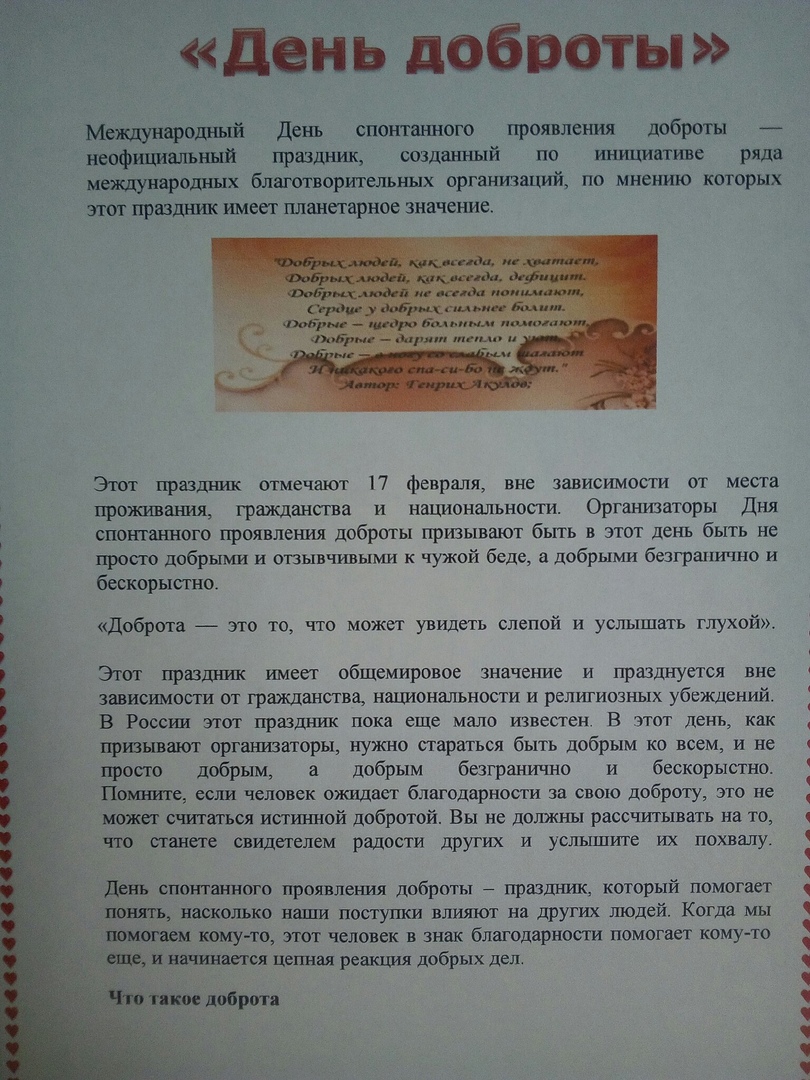 